4 классВсе задания выполняй аккуратно и чётко, чтобы всё было разборчиво.Экзаменационная работаВыбери правильный ответ:1. Доминантовое трезвучие  (D53 ) в соль миноре гармоническом состоит из звуков: а) соль - си – ре                      б) до - ми-бемоль - соль в) ре - фа – ля                          г) ре - фа# - ля   2. Субдоминантовое трезвучие  (S53 )   в Ми-бемоль мажоре состоит из звуков: а) ми-бемоль - соль - си-бемоль       б) ля-бемоль - до - ми-бемоль в) ля-бемоль - до – ми                        г) ля - до - ми 3. Интервал си-бемоль - ми-бекар — это: а) ув.4 в фа миноре натуральном      б) ув.4 в Си бемоль мажоре  в) ув.4 в ре миноре гармоническом   г) ув.4 в фа миноре гармоническом4. Найди тональность, параллельную фа минору: а) Фа мажор   б) Ре мажор   в) Ля-бемоль мажор   г) Ля мажор 5. Неустойчивые ступени в фа# миноре - это: а) фа#, ля, до#                 б) ми, соль, си, ре в) ми, соль#, си, ре        г) ми#, соль#, си, ре2.  Построй тритоны в мажорных и минорных тональностях с двумя знаками.3.Определи и подпиши аккорды: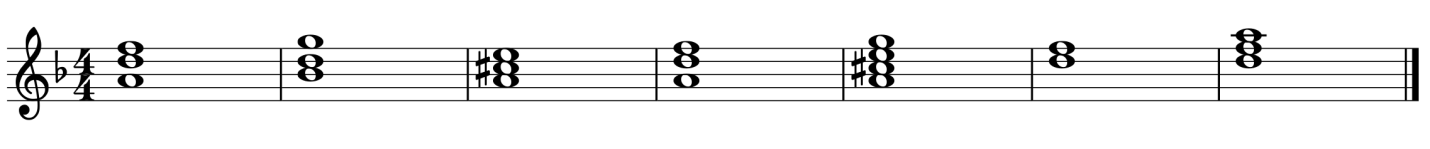 4. Построй доминантсептаккорд с обращениями и разрешениями в тональности соль минор.